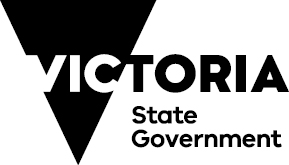 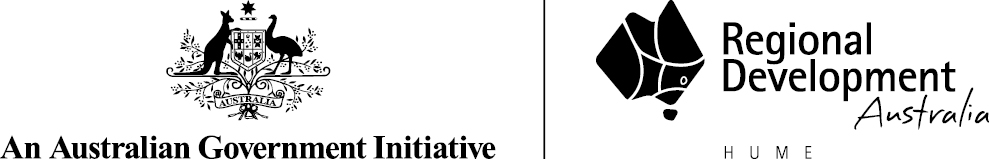 HUME Plan on a PageVisionThe Hume Region is Australia’s heartbeat.Hume will be a place that is the lifeblood of the State and the Nation through its productive and beautiful landscapes, its deep connections to its people and cultures and its strategic location in the heart of Victoria amongst the Nation’s arterial network. Hume will sustain the preservation of future generations through its rich primary production and food producing capabilities, access to services and its vibrant and empowered communities.The RegionHume encompasses some of the nation’s most productive and beautiful landscapes. It includes 12 local government areas stretching from the outer reaches of a rapidly expanding Melbourne to the Murray River and Alpine high country to the North. It is home to an incredibly diverse population of over 300,000 people and continuing to grow. This population is supported by established health, education and social service delivery sectors that continue to develop and heavily contribute to the local economy. Hume holds a strategic position along nationally significant transport and freight routes to allow the movement of goods and people. Our water catchments provide precious water resources to the broader Goulburn Murray area and supports a national and internationally significant food-bowl. This production is supported by specialised manufacturing and food processing capabilities that drive a strong value chain. Strategic Focus AreasTo support the ongoing economic growth of the Hume region the Regional Development Australia (RDA) Hume Committee has adopted the following key strategic focus areas. These focus areas speak to the challenges facing the region’s prosperity but also the key opportunities for growth and development.HousingLack of housing is limiting the local economyKey worker housingAffordabilityEmergency ManagementSocial HousingEnergy TransitionSignificant threat to established industriesCluster of waste producers / energy usersFreight and logistics capacityClean and Green BrandStrategic Focus AreaKey ActionsMeasures1. Find practical and timely solutions to address housing shortages limiting the region’s growth and liveability.Develop a Hume Housing ProspectusDelivery of next stage of professional development program: Hume Economic Development and Planning Network.1. Find practical and timely solutions to address housing shortages limiting the region’s growth and liveability.Advocate for the establishment of the North East Worker Management and Appropriate Housing (NEWMAH) ProjectHost a regional briefing for the NEWMAH projectAdvocacy to key Government representatives on the proposed project2. Support the region to transition to a renewable future and a more circular economy.Engage with industry to determine issues and opportunities for energy transitionFacilitate engagement with local stakeholders with the newly established Net Zero Authority to identify issues and opportunities in renewable energy transition2. Support the region to transition to a renewable future and a more circular economy.Analyse existing strategic work to determine actions and opportunities for RDA HumeProgress the identified opportunities in the Hume Renewable Energy Roadmap3. Support the development of the regional economy by addressing key enablers for growthInvest in the capabilities of local government’s economic development workforceOngoing delivery of the Hume Economic Development Network3. Support the development of the regional economy by addressing key enablers for growthIdentify and advocate for investment into strategic infrastructure priorities to improve connectivity, liveability, and resilienceMaintain Priority Projects Database through regular engagement with regional stakeholdersRegularly engage with Government on priority Projects3. Support the development of the regional economy by addressing key enablers for growthSupport sustainable population growth for the region through the provision of services, employment, and educational opportunitiesExplore opportunity for a population strategyAdvocate for improved health infrastructure and service delivery Identify and address barriers to workforce participation such as:Cultural safetyChildcare provisionEducation and training pathways